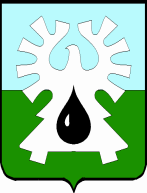 МУНИЦИПАЛЬНОЕ ОБРАЗОВАНИЕ ГОРОД УРАЙХанты-Мансийский автономный округ-ЮграАДМИНИСТРАЦИЯ ГОРОДА УРАЙКомитет по финансам администрации города УрайПРИКАЗОт 12.11.2018                                                                                                                    №120-одО внесении дополненийв перечень и коды целевых статейрасходов бюджета городского округа город Урайна 2018 год и на плановый период 2019 и 2020 годов     В соответствии с пунктом 4 статьи 21 Бюджетного кодекса Российской Федерации, руководствуясь постановлением администрации города Урай от 26.09.2017 №2756 «Об утверждении Порядка применения бюджетной классификации Российской Федерации в части, относящейся к бюджету городского округа город Урай»: 	1. Внести дополнения в перечень и коды целевых статей расходов бюджета городского округа город Урай на 2018 год и на плановый период 2019 и 2020 годов, установленный приказом Комитета по финансам администрации города Урай от 27.12.2017 №157-од, согласно приложению.	2. Опубликовать приказ в газете «Знамя» и разместить на официальном сайте органов местного самоуправления города Урай в информационно-телекоммуникационной сети «Интернет».		3. Контроль за выполнением приказа возложить на начальника бюджетного управления Комитета по финансам администрации города Урай Л.В.Зорину. Председатель                                                                                                         И.В.ХусаиноваПриложение к приказу от 12.11.2018 №120-од 	1. В подпрограмме 3 «Художественно-эстетическое образование» муниципальной программы «Культура города Урай» на 2017-2021 годы добавить строки: «».Дополнения в перечень и коды целевых статей расходов бюджета городского округа город Урай на 2018 год и на плановый период 2019 и 2020 годов: 05 3 03 00000Основное мероприятие «Укрепление материально-технической базы организаций дополнительного образования в сфере культуры»05 3 03 85160Иные межбюджетные трансферты на реализацию наказов избирателей депутатам Думы Ханты-Мансийского автономного округа - Югры